Publicado en París, Francia el 11/07/2024 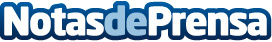 Surfe contrata a Lloyd Rayner, ejecutivo de Google Cloud, como Chief Revenue OfficerEsta incorporación de Lloyd al equipo de Surfe supone la contratación más importante hasta la fechaDatos de contacto:Jack BowermanSurfe0768695209Nota de prensa publicada en: https://www.notasdeprensa.es/surfe-contrata-a-lloyd-rayner-ejecutivo-de_1 Categorias: Internacional Marketing Nombramientos Innovación Tecnológica Actualidad Empresarial http://www.notasdeprensa.es